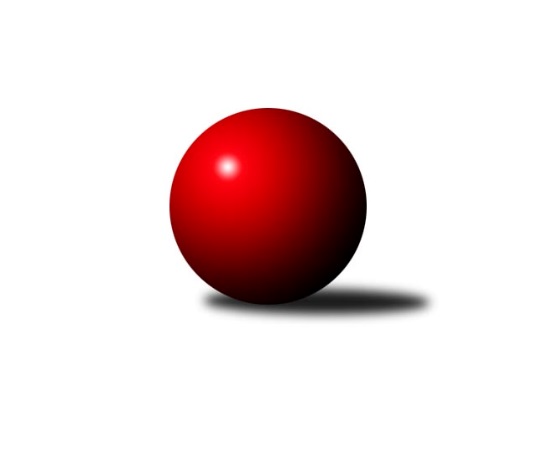 Č.8Ročník 2018/2019	8.6.2024 Jihomoravský KPD jih 2018/2019Statistika 8. kolaTabulka družstev:		družstvo	záp	výh	rem	proh	skore	sety	průměr	body	plné	dorážka	chyby	1.	TJ Sokol Mistřín	6	5	1	0	19.0 : 5.0 	(27.0 : 9.0)	1167	11	843	324	34.5	2.	TJ Sokol Šanov	7	5	0	2	20.0 : 8.0 	(30.0 : 12.0)	1113	10	803	310	41.4	3.	SK Podlužan Prušánky	6	3	1	2	14.0 : 10.0 	(20.0 : 16.0)	1065	7	773	292	46	4.	SK Kuželky Dubňany	6	3	1	2	13.0 : 11.0 	(19.5 : 16.5)	1075	7	779	296	45.2	5.	TJ Sokol Vracov B	7	2	1	4	10.0 : 18.0 	(15.5 : 26.5)	1036	5	760	276	54	6.	SK Baník Ratíškovice B	7	1	1	5	9.0 : 19.0 	(13.5 : 28.5)	1030	3	773	257	54.4	7.	SK Baník Ratíškovice A	7	1	1	5	7.0 : 21.0 	(12.5 : 29.5)	1009	3	759	251	54.1Tabulka doma:		družstvo	záp	výh	rem	proh	skore	sety	průměr	body	maximum	minimum	1.	TJ Sokol Šanov	3	3	0	0	11.0 : 1.0 	(17.0 : 1.0)	1174	6	1214	1123	2.	TJ Sokol Mistřín	3	2	1	0	9.0 : 3.0 	(12.5 : 5.5)	1221	5	1281	1120	3.	SK Podlužan Prušánky	2	2	0	0	8.0 : 0.0 	(10.0 : 2.0)	1152	4	1211	1092	4.	SK Kuželky Dubňany	3	2	0	1	7.0 : 5.0 	(9.5 : 8.5)	1113	4	1122	1105	5.	SK Baník Ratíškovice A	4	1	1	2	6.0 : 10.0 	(10.5 : 13.5)	1069	3	1115	1030	6.	TJ Sokol Vracov B	4	1	1	2	6.0 : 10.0 	(7.0 : 17.0)	1014	3	1117	932	7.	SK Baník Ratíškovice B	4	1	0	3	5.0 : 11.0 	(7.5 : 16.5)	1046	2	1064	1023Tabulka venku:		družstvo	záp	výh	rem	proh	skore	sety	průměr	body	maximum	minimum	1.	TJ Sokol Mistřín	3	3	0	0	10.0 : 2.0 	(14.5 : 3.5)	1149	6	1158	1133	2.	TJ Sokol Šanov	4	2	0	2	9.0 : 7.0 	(13.0 : 11.0)	1098	4	1128	1068	3.	SK Kuželky Dubňany	3	1	1	1	6.0 : 6.0 	(10.0 : 8.0)	1062	3	1131	1016	4.	SK Podlužan Prušánky	4	1	1	2	6.0 : 10.0 	(10.0 : 14.0)	1037	3	1124	892	5.	TJ Sokol Vracov B	3	1	0	2	4.0 : 8.0 	(8.5 : 9.5)	1047	2	1158	995	6.	SK Baník Ratíškovice B	3	0	1	2	4.0 : 8.0 	(6.0 : 12.0)	1023	1	1043	1007	7.	SK Baník Ratíškovice A	3	0	0	3	1.0 : 11.0 	(2.0 : 16.0)	990	0	1005	981Tabulka podzimní části:		družstvo	záp	výh	rem	proh	skore	sety	průměr	body	doma	venku	1.	TJ Sokol Mistřín	6	5	1	0	19.0 : 5.0 	(27.0 : 9.0)	1167	11 	2 	1 	0 	3 	0 	0	2.	TJ Sokol Šanov	7	5	0	2	20.0 : 8.0 	(30.0 : 12.0)	1113	10 	3 	0 	0 	2 	0 	2	3.	SK Podlužan Prušánky	6	3	1	2	14.0 : 10.0 	(20.0 : 16.0)	1065	7 	2 	0 	0 	1 	1 	2	4.	SK Kuželky Dubňany	6	3	1	2	13.0 : 11.0 	(19.5 : 16.5)	1075	7 	2 	0 	1 	1 	1 	1	5.	TJ Sokol Vracov B	7	2	1	4	10.0 : 18.0 	(15.5 : 26.5)	1036	5 	1 	1 	2 	1 	0 	2	6.	SK Baník Ratíškovice B	7	1	1	5	9.0 : 19.0 	(13.5 : 28.5)	1030	3 	1 	0 	3 	0 	1 	2	7.	SK Baník Ratíškovice A	7	1	1	5	7.0 : 21.0 	(12.5 : 29.5)	1009	3 	1 	1 	2 	0 	0 	3Tabulka jarní části:		družstvo	záp	výh	rem	proh	skore	sety	průměr	body	doma	venku	1.	TJ Sokol Vracov B	0	0	0	0	0.0 : 0.0 	(0.0 : 0.0)	0	0 	0 	0 	0 	0 	0 	0 	2.	SK Baník Ratíškovice B	0	0	0	0	0.0 : 0.0 	(0.0 : 0.0)	0	0 	0 	0 	0 	0 	0 	0 	3.	SK Baník Ratíškovice A	0	0	0	0	0.0 : 0.0 	(0.0 : 0.0)	0	0 	0 	0 	0 	0 	0 	0 	4.	SK Kuželky Dubňany	0	0	0	0	0.0 : 0.0 	(0.0 : 0.0)	0	0 	0 	0 	0 	0 	0 	0 	5.	TJ Sokol Mistřín	0	0	0	0	0.0 : 0.0 	(0.0 : 0.0)	0	0 	0 	0 	0 	0 	0 	0 	6.	SK Podlužan Prušánky	0	0	0	0	0.0 : 0.0 	(0.0 : 0.0)	0	0 	0 	0 	0 	0 	0 	0 	7.	TJ Sokol Šanov	0	0	0	0	0.0 : 0.0 	(0.0 : 0.0)	0	0 	0 	0 	0 	0 	0 	0 Zisk bodů pro družstvo:		jméno hráče	družstvo	body	zápasy	v %	dílčí body	sety	v %	1.	Petr Bakaj ml.	TJ Sokol Šanov  	6	/	7	(86%)	11.5	/	14	(82%)	2.	Kristýna Blechová 	TJ Sokol Šanov  	6	/	7	(86%)	11.5	/	14	(82%)	3.	Martin Šubrt 	TJ Sokol Mistřín  	5	/	6	(83%)	10	/	12	(83%)	4.	Aleš Zlatník 	SK Kuželky Dubňany  	5	/	6	(83%)	8.5	/	12	(71%)	5.	Tomáš Slížek 	SK Podlužan Prušánky  	4	/	4	(100%)	8	/	8	(100%)	6.	Petr Valášek 	TJ Sokol Mistřín  	4	/	4	(100%)	8	/	8	(100%)	7.	Radim Tesařík 	SK Podlužan Prušánky  	4	/	6	(67%)	8	/	12	(67%)	8.	Jaroslav Harca 	SK Kuželky Dubňany  	3	/	5	(60%)	8	/	10	(80%)	9.	Tomáš Květoň 	SK Baník Ratíškovice A 	3	/	5	(60%)	7	/	10	(70%)	10.	Simona Maradová 	TJ Sokol Mistřín  	3	/	6	(50%)	8	/	12	(67%)	11.	Martina Koplíková 	SK Baník Ratíškovice B 	3	/	7	(43%)	4.5	/	14	(32%)	12.	Veronika Kaiserová 	TJ Sokol Vracov B 	2	/	2	(100%)	4	/	4	(100%)	13.	Martina Nejedlíková 	TJ Sokol Vracov B 	2	/	2	(100%)	3	/	4	(75%)	14.	Natálie Panáková 	SK Baník Ratíškovice B 	2	/	2	(100%)	3	/	4	(75%)	15.	Libor Laca 	SK Podlužan Prušánky  	2	/	3	(67%)	3	/	6	(50%)	16.	Matěj Sabo 	TJ Sokol Šanov  	2	/	4	(50%)	5	/	8	(63%)	17.	Vojtěch Toman 	SK Baník Ratíškovice A 	2	/	6	(33%)	4	/	12	(33%)	18.	Taťána Tomanová 	SK Baník Ratíškovice B 	2	/	6	(33%)	3	/	12	(25%)	19.	Filip Černý 	SK Kuželky Dubňany  	1	/	1	(100%)	2	/	2	(100%)	20.	Eliška Bártíková 	TJ Sokol Šanov  	1	/	1	(100%)	2	/	2	(100%)	21.	Martin Štrokay 	SK Podlužan Prušánky  	1	/	2	(50%)	1	/	4	(25%)	22.	Ludvík Vašulka 	TJ Sokol Mistřín  	1	/	2	(50%)	1	/	4	(25%)	23.	Kristýna Ševelová 	SK Baník Ratíškovice B 	1	/	5	(20%)	3	/	10	(30%)	24.	Stanislav Vacenovský 	TJ Sokol Vracov B 	1	/	5	(20%)	2	/	10	(20%)	25.	Tomáš Kubík 	SK Kuželky Dubňany  	1	/	6	(17%)	1	/	12	(8%)	26.	Adam Baťka 	TJ Sokol Vracov B 	1	/	7	(14%)	3.5	/	14	(25%)	27.	Marie Kobylková 	SK Baník Ratíškovice B 	0	/	1	(0%)	0	/	2	(0%)	28.	Jan Toman 	SK Baník Ratíškovice A 	0	/	1	(0%)	0	/	2	(0%)	29.	Adam Podéšť 	SK Baník Ratíškovice A 	0	/	2	(0%)	0.5	/	4	(13%)	30.	David Růžička 	TJ Sokol Šanov  	0	/	2	(0%)	0	/	4	(0%)	31.	Michaela Škarecká 	TJ Sokol Vracov B 	0	/	4	(0%)	1	/	8	(13%)	32.	Matěj Ingr 	SK Baník Ratíškovice A 	0	/	6	(0%)	1	/	12	(8%)Průměry na kuželnách:		kuželna	průměr	plné	dorážka	chyby	výkon na hráče	1.	TJ Sokol Mistřín, 1-4	1142	819	322	39.0	(380.8)	2.	Prušánky (dvoudráha), 1-2	1120	794	325	41.3	(373.4)	3.	Dubňany, 1-4	1095	798	296	47.2	(365.1)	4.	Ratíškovice, 1-4	1077	791	285	47.9	(359.0)	5.	Šanov, 1-4	1067	767	299	48.7	(355.8)	6.	TJ Sokol Vracov, 1-6	1047	773	273	53.3	(349.0)Nejlepší výkony na kuželnách:TJ Sokol Mistřín, 1-4TJ Sokol Mistřín 	1281	4. kolo	Petr Valášek 	TJ Sokol Mistřín 	447	4. koloTJ Sokol Mistřín 	1262	6. kolo	Simona Maradová 	TJ Sokol Mistřín 	445	4. koloTJ Sokol Mistřín 	1120	2. kolo	Tomáš Slížek 	SK Podlužan Prušánky 	440	2. koloTJ Sokol Šanov 	1107	6. kolo	Petr Bakaj ml.	TJ Sokol Šanov 	426	6. koloSK Podlužan Prušánky 	1103	2. kolo	Simona Maradová 	TJ Sokol Mistřín 	423	6. koloSK Baník Ratíškovice A	981	4. kolo	Petr Valášek 	TJ Sokol Mistřín 	422	6. kolo		. kolo	Martin Šubrt 	TJ Sokol Mistřín 	420	2. kolo		. kolo	Martin Šubrt 	TJ Sokol Mistřín 	417	6. kolo		. kolo	Kristýna Blechová 	TJ Sokol Šanov 	407	6. kolo		. kolo	Martin Šubrt 	TJ Sokol Mistřín 	389	4. koloPrušánky (dvoudráha), 1-2SK Podlužan Prušánky 	1211	4. kolo	Tomáš Slížek 	SK Podlužan Prušánky 	453	8. koloTJ Sokol Mistřín 	1197	8. kolo	Tomáš Slížek 	SK Podlužan Prušánky 	448	4. koloSK Podlužan Prušánky 	1166	8. kolo	Radim Tesařík 	SK Podlužan Prušánky 	425	4. koloSK Podlužan Prušánky 	1092	6. kolo	Petr Valášek 	TJ Sokol Mistřín 	421	8. koloSK Kuželky Dubňany 	1038	4. kolo	Simona Maradová 	TJ Sokol Mistřín 	418	8. koloTJ Sokol Vracov B	1017	6. kolo	Radim Tesařík 	SK Podlužan Prušánky 	415	8. kolo		. kolo	Radim Tesařík 	SK Podlužan Prušánky 	404	6. kolo		. kolo	Aleš Zlatník 	SK Kuželky Dubňany 	372	4. kolo		. kolo	Ludvík Vašulka 	TJ Sokol Mistřín 	358	8. kolo		. kolo	Stanislav Vacenovský 	TJ Sokol Vracov B	352	6. koloDubňany, 1-4TJ Sokol Mistřín 	1158	3. kolo	Aleš Zlatník 	SK Kuželky Dubňany 	436	1. koloSK Kuželky Dubňany 	1122	1. kolo	Petr Bakaj ml.	TJ Sokol Šanov 	420	1. koloSK Kuželky Dubňany 	1113	6. kolo	Aleš Zlatník 	SK Kuželky Dubňany 	418	3. koloSK Kuželky Dubňany 	1105	3. kolo	Aleš Zlatník 	SK Kuželky Dubňany 	417	6. koloTJ Sokol Šanov 	1068	1. kolo	Kristýna Blechová 	TJ Sokol Šanov 	399	1. koloSK Baník Ratíškovice A	1005	6. kolo	Simona Maradová 	TJ Sokol Mistřín 	396	3. kolo		. kolo	Martin Šubrt 	TJ Sokol Mistřín 	395	3. kolo		. kolo	Jaroslav Harca 	SK Kuželky Dubňany 	369	6. kolo		. kolo	Tomáš Květoň 	SK Baník Ratíškovice A	368	6. kolo		. kolo	Ludvík Vašulka 	TJ Sokol Mistřín 	367	3. koloRatíškovice, 1-4TJ Sokol Vracov B	1158	1. kolo	Martina Nejedlíková 	TJ Sokol Vracov B	446	1. koloTJ Sokol Mistřín 	1155	1. kolo	Tomáš Slížek 	SK Podlužan Prušánky 	436	3. koloSK Kuželky Dubňany 	1131	5. kolo	Petr Valášek 	TJ Sokol Mistřín 	425	1. koloSK Podlužan Prušánky 	1124	3. kolo	Radim Tesařík 	SK Podlužan Prušánky 	419	3. koloSK Baník Ratíškovice A	1115	5. kolo	Tomáš Květoň 	SK Baník Ratíškovice A	412	5. koloSK Podlužan Prušánky 	1106	5. kolo	Tomáš Slížek 	SK Podlužan Prušánky 	409	5. koloSK Baník Ratíškovice A	1090	1. kolo	Aleš Zlatník 	SK Kuželky Dubňany 	405	5. koloTJ Sokol Šanov 	1089	8. kolo	Veronika Kaiserová 	TJ Sokol Vracov B	387	1. koloSK Baník Ratíškovice B	1064	1. kolo	Vojtěch Toman 	SK Baník Ratíškovice A	387	5. koloSK Baník Ratíškovice B	1058	5. kolo	Adam Podéšť 	SK Baník Ratíškovice A	383	1. koloŠanov, 1-4TJ Sokol Šanov 	1214	4. kolo	Petr Bakaj ml.	TJ Sokol Šanov 	461	4. koloTJ Sokol Šanov 	1185	2. kolo	Kristýna Blechová 	TJ Sokol Šanov 	436	2. koloTJ Sokol Šanov 	1123	7. kolo	Petr Bakaj ml.	TJ Sokol Šanov 	416	2. koloSK Baník Ratíškovice B	1007	4. kolo	Petr Bakaj ml.	TJ Sokol Šanov 	415	7. koloSK Baník Ratíškovice A	983	2. kolo	Kristýna Blechová 	TJ Sokol Šanov 	415	7. koloSK Podlužan Prušánky 	892	7. kolo	Kristýna Blechová 	TJ Sokol Šanov 	392	4. kolo		. kolo	Martina Koplíková 	SK Baník Ratíškovice B	386	4. kolo		. kolo	Matěj Sabo 	TJ Sokol Šanov 	361	4. kolo		. kolo	Jan Toman 	SK Baník Ratíškovice A	348	2. kolo		. kolo	Radim Tesařík 	SK Podlužan Prušánky 	341	7. koloTJ Sokol Vracov, 1-6TJ Sokol Mistřín 	1133	5. kolo	Petr Bakaj ml.	TJ Sokol Šanov 	432	3. koloTJ Sokol Šanov 	1128	3. kolo	Veronika Kaiserová 	TJ Sokol Vracov B	431	2. koloTJ Sokol Vracov B	1117	2. kolo	Simona Maradová 	TJ Sokol Mistřín 	407	5. koloSK Baník Ratíškovice B	1043	2. kolo	Martina Nejedlíková 	TJ Sokol Vracov B	395	2. koloTJ Sokol Vracov B	1018	7. kolo	Kristýna Blechová 	TJ Sokol Šanov 	379	3. koloSK Kuželky Dubňany 	1016	7. kolo	Martin Šubrt 	TJ Sokol Mistřín 	372	5. koloTJ Sokol Vracov B	990	3. kolo	Kristýna Ševelová 	SK Baník Ratíškovice B	371	2. koloTJ Sokol Vracov B	932	5. kolo	Petr Valášek 	TJ Sokol Mistřín 	354	5. kolo		. kolo	Stanislav Vacenovský 	TJ Sokol Vracov B	353	7. kolo		. kolo	Aleš Zlatník 	SK Kuželky Dubňany 	353	7. koloČetnost výsledků:	4.0 : 0.0	5x	3.0 : 1.0	7x	2.0 : 2.0	3x	1.0 : 3.0	6x	0.0 : 4.0	3x